Applicant InformationEducationReferencesPlease list three professional references.Previous EmploymentMilitary ServiceDisclaimer and SignatureI certify that my answers are true and complete to the best of my knowledge. If this application leads to employment, I understand that false or misleading information in my application or interview may result in my release.Employment ApplicationLocation:____________________________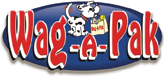 Full Name:  Date:LastLastLastFirstFirstFirstFirstFirstFirstFirstM.I.M.I.Address:Street AddressStreet AddressStreet AddressStreet AddressStreet AddressStreet AddressStreet AddressStreet AddressStreet AddressStreet AddressStreet AddressStreet AddressStreet AddressApartment/Unit #Apartment/Unit #Apartment/Unit #CityCityCityCityCityCityCityCityCityCityStateStateStateZIP CodeZIP CodeZIP CodePhone:  Email:  Email:  Email:Date Available:  Position    Applied For:  Position    Applied For:  Position    Applied For:  Desired   Salary:  Desired   Salary:$$$Are you a citizen of the United States?Are you a citizen of the United States?Are you a citizen of the United States?YESYESYESNOIf no, are you authorized to work in the U.S.?If no, are you authorized to work in the U.S.?If no, are you authorized to work in the U.S.?If no, are you authorized to work in the U.S.?If no, are you authorized to work in the U.S.?If no, are you authorized to work in the U.S.?If no, are you authorized to work in the U.S.?If no, are you authorized to work in the U.S.?YESNOHave you ever worked for this company?Have you ever worked for this company?Have you ever worked for this company?YESYESYESNOIf yes, when?If yes, when?If yes, when?Have you ever been convicted of a felony?Have you ever been convicted of a felony?Have you ever been convicted of a felony?YESYESYESNOIf yes, explain:If yes, explain:High School:High School:  Address:From:  To:  Did you graduate?  Did you graduate?YESNO  Diploma:College:  Address:From:  To:  Did you graduate?  Did you graduate?YESNO  Degree:Other:  Address:From:  To:  Did you graduate?  Did you graduate?YESNO  Degree:Full Name:  Relationship:Company:  Phone:Address:Full Name:  Relationship:Company:  Phone:Address:Address:Full Name:  Relationship:Company:  Phone:Address:Company:  Phone:Address:  Supervisor:Job Title:  Starting Salary:  Starting Salary:$$$  Ending Salary:  Ending Salary:$Responsibilities:Responsibilities:Responsibilities:From:From:To:Reason for Leaving:Reason for Leaving:Reason for Leaving:Reason for Leaving:May we contact your previous supervisor for a reference?May we contact your previous supervisor for a reference?May we contact your previous supervisor for a reference?May we contact your previous supervisor for a reference?May we contact your previous supervisor for a reference?May we contact your previous supervisor for a reference?May we contact your previous supervisor for a reference?May we contact your previous supervisor for a reference?May we contact your previous supervisor for a reference?YESNOCompany:  Phone:Address:  Supervisor:Job Title:  Starting Salary:  Starting Salary:$$$  Ending Salary:  Ending Salary:$Responsibilities:Responsibilities:Responsibilities:From:From:  To:  Reason for Leaving:  Reason for Leaving:  Reason for Leaving:  Reason for Leaving:May we contact your previous supervisor for a reference?May we contact your previous supervisor for a reference?May we contact your previous supervisor for a reference?May we contact your previous supervisor for a reference?May we contact your previous supervisor for a reference?May we contact your previous supervisor for a reference?May we contact your previous supervisor for a reference?May we contact your previous supervisor for a reference?May we contact your previous supervisor for a reference?YESNOCompany:  Phone:Address:  Supervisor:Job Title:  Starting Salary:  Starting Salary:$$$  Ending Salary:  Ending Salary:$Responsibilities:Responsibilities:Responsibilities:From:From:To:  Reason for Leaving:  Reason for Leaving:  Reason for Leaving:  Reason for Leaving:May we contact your previous supervisor for a reference?May we contact your previous supervisor for a reference?May we contact your previous supervisor for a reference?May we contact your previous supervisor for a reference?May we contact your previous supervisor for a reference?May we contact your previous supervisor for a reference?May we contact your previous supervisor for a reference?May we contact your previous supervisor for a reference?May we contact your previous supervisor for a reference?YESNOBranch:  From:  To:Rank at Discharge:Rank at Discharge:  Type of Discharge:  Type of Discharge:If other than honorable, explain:If other than honorable, explain:If other than honorable, explain:Signature:Date: